3 курс Группа 6Группа 6 (математика)1)Повторение. №1532-1534.2)№1505,1506Предмет: Основы росписиЗадание: Изучить материал урока. Записать конспект в тетрадь. Составить эскиз на матрешку: оформить лицо матрешки в карандаше на бумаге.Инструктирование к урокуОбразцом русского прикладного искусства является матрешка, которая лаконична по форме, яркая, красочная.Матрешка так выразительна и совершенна, что живет скорее не как игрушка, а как памятный подарок, национальный сувенир.Пестрые, яркие и многоликие образы матрешки с широко распахнутыми глазами вызывают добрые, теплые чувства, поражая своей декоративностью.Сегодня многие мастера создают уникальные авторские матрешки, индивидуальные по росписи и рисунку. Каждая матрешка эксклюзивна, неповторима. Недаром художники говорят, что каждый художник рисует сам себя, выражая свой внутренний мир.В матрешке многое зависит от рисунка, роспись всегда должна привлекать зрителя уверенным, смелым и точным мазком, движением контурной линии, растительного и геометрического орнамента.Необходимо помнить, что форма неотделима от росписи. Перед тем, как расписывать матрешку необходимо составить эскиз, при этом важно видеть и предугадать, как будет смотреться возникший образ, пусть даже в общих чертах, четко представить, какой будет роспись матрешки.Для начала необходимо сделать эскиз в карандаше на бумаге. Составление эскиза начинается с контура лица, платка, рук, фартука.От макушки до самого низа проводим вертикальную линию (для симметрии).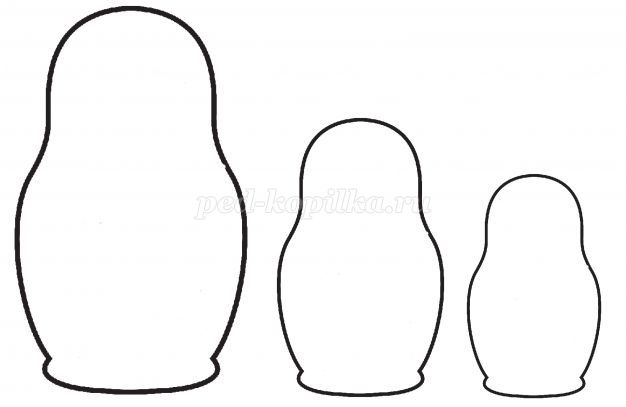 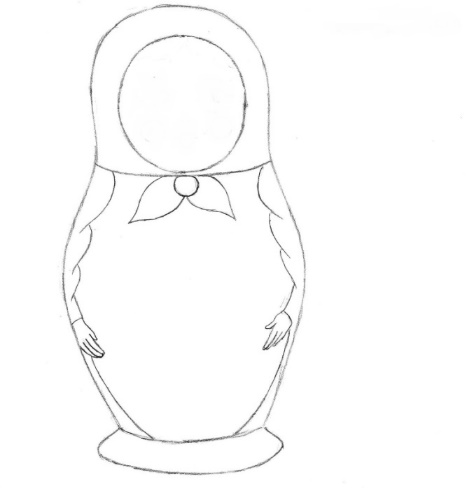 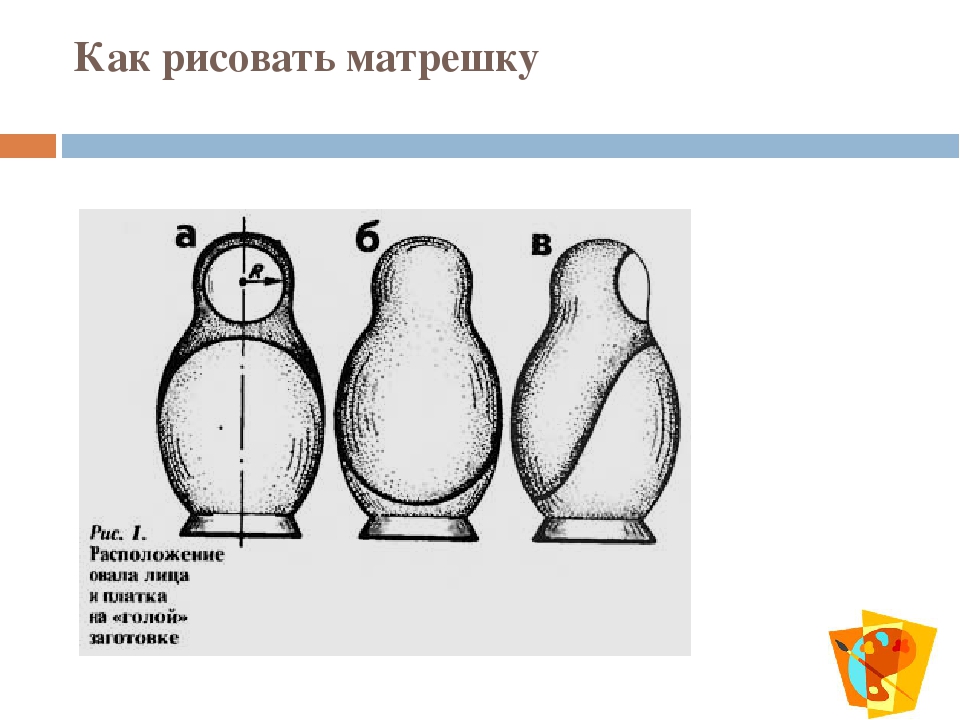 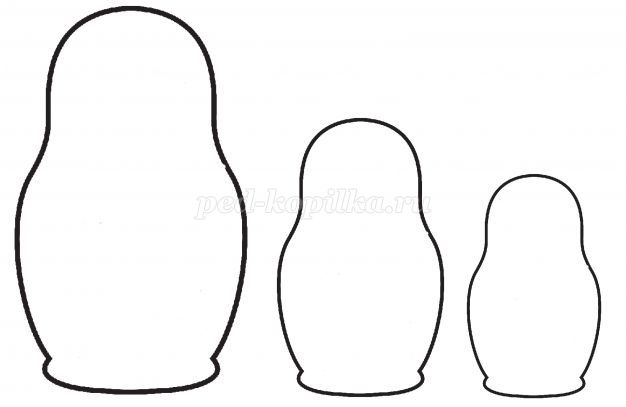 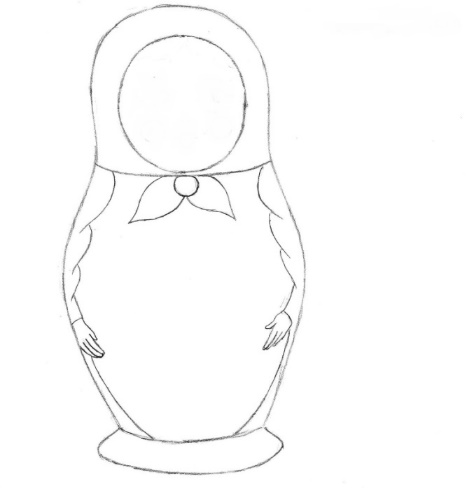 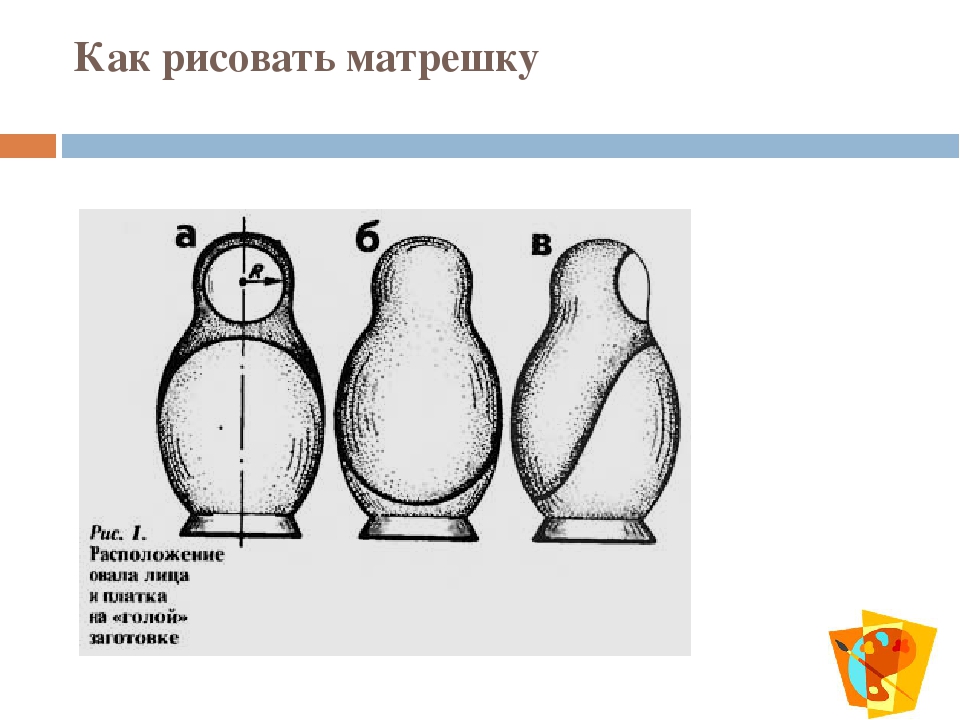 Начинаем рисовать матрешку с лица (контур лица должен находиться выше шеи, а снизу и сверху должно оставаться место для платка).Намечаем верхний и нижний края платка (верхний должен совпадать с лицом, а нижний должен закрывать шею).Замужняя женщина по древним обычаям, должна была прятать волосы от постороннего взгляда. На головных уборах часто изображали солнце и звезды.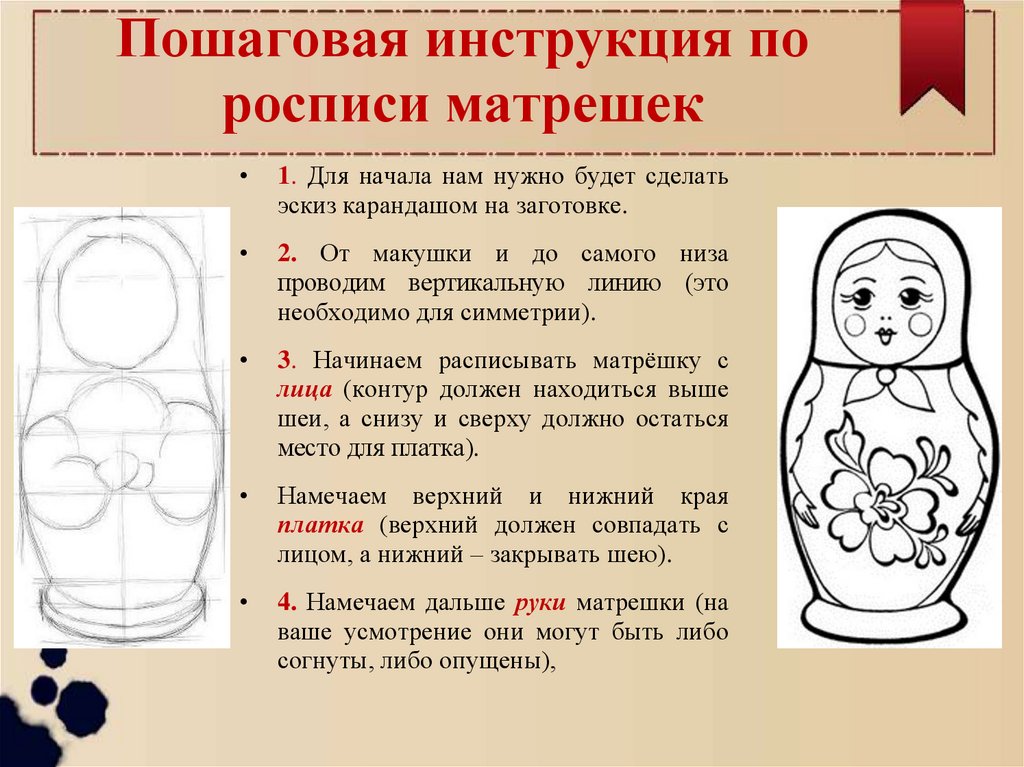 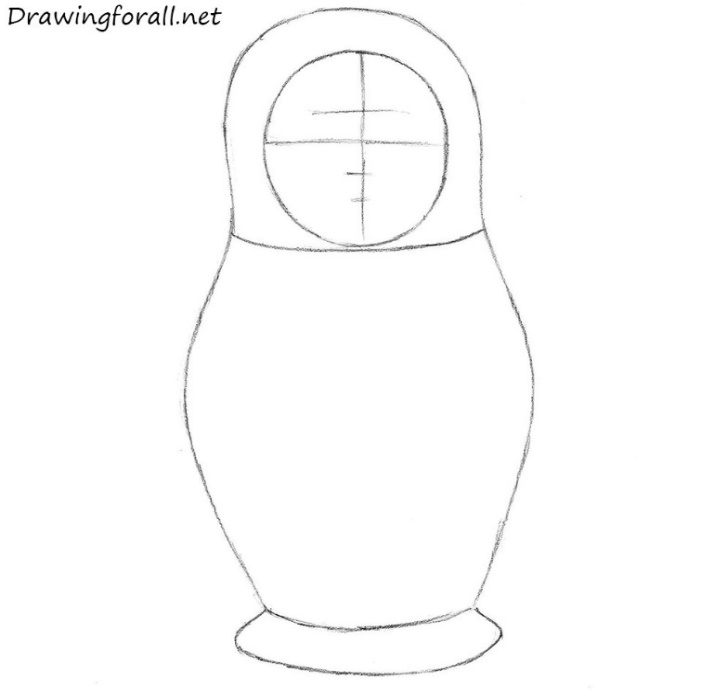 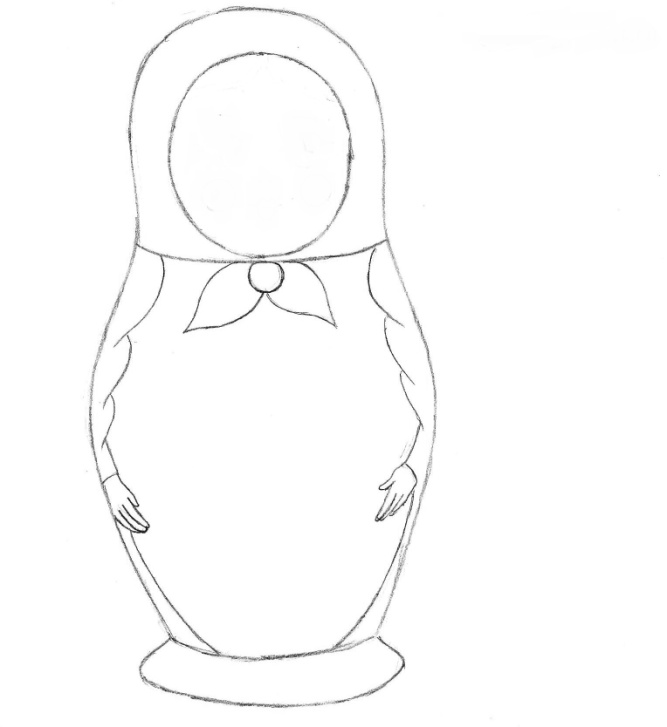 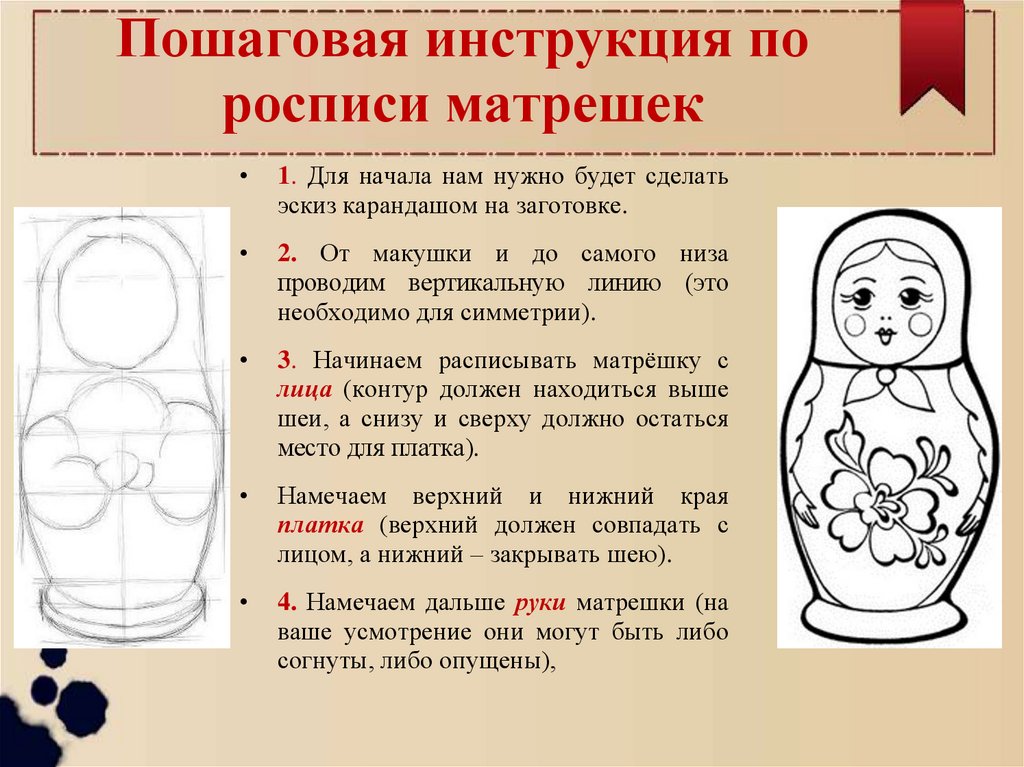 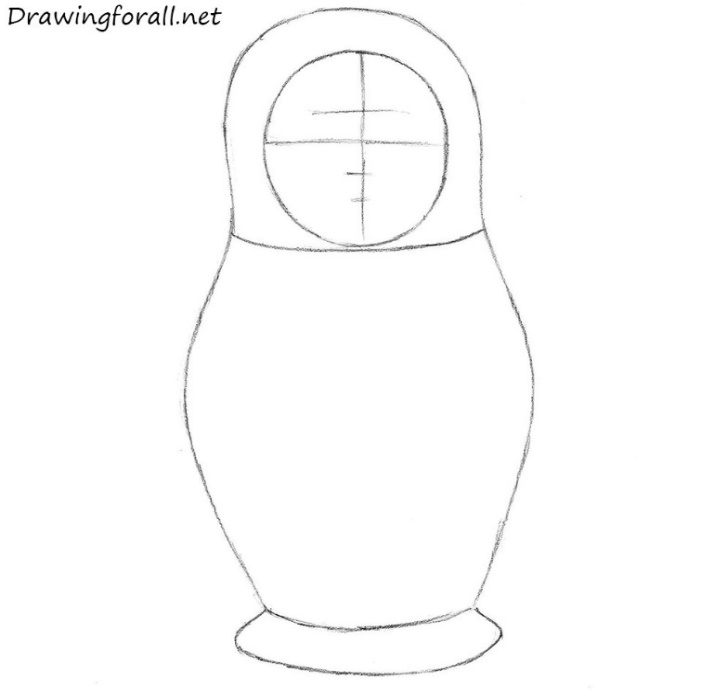 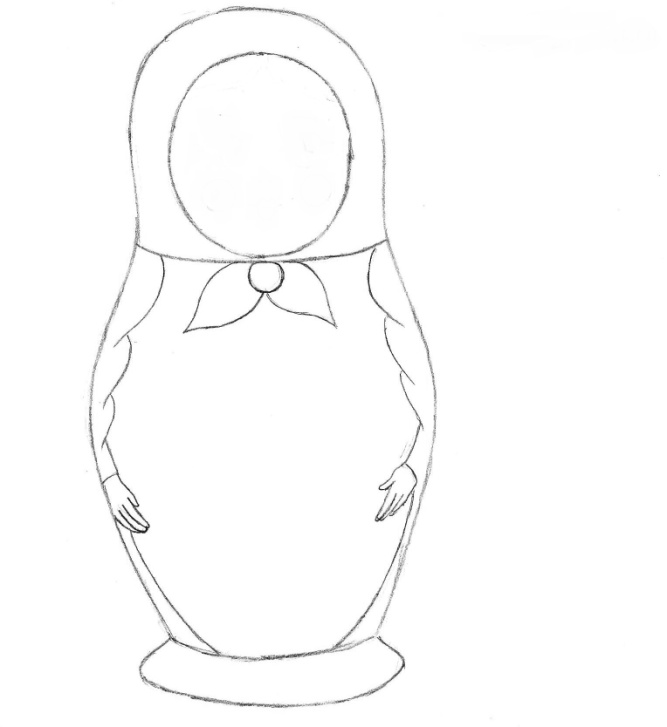 Обозначив контур, приступаем к прорисовке лица. Обозначаем волосы, которые могут быть кудрявыми, на косой или прямой пробор, с одной или двумя косами, с косой вокруг головы.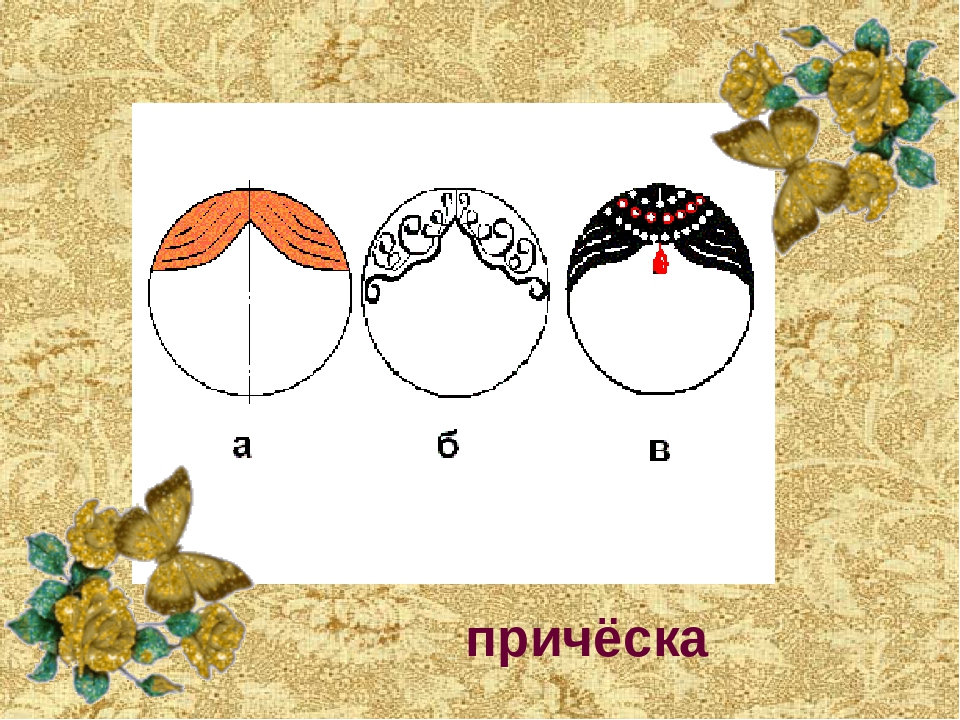 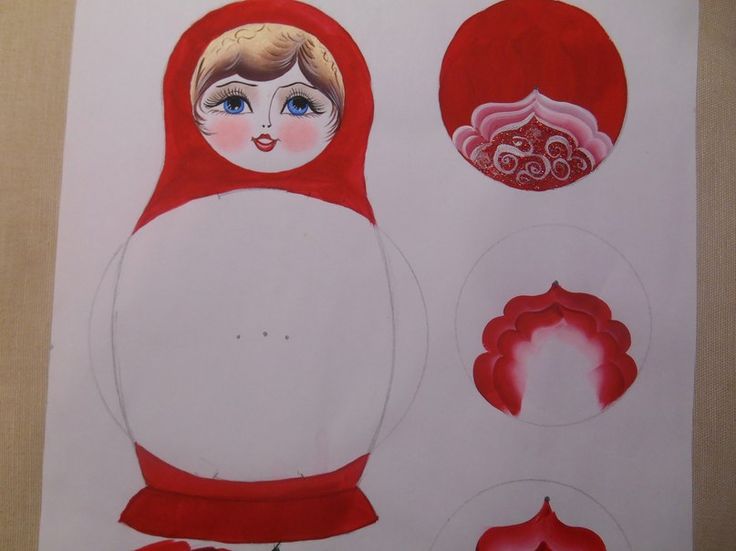 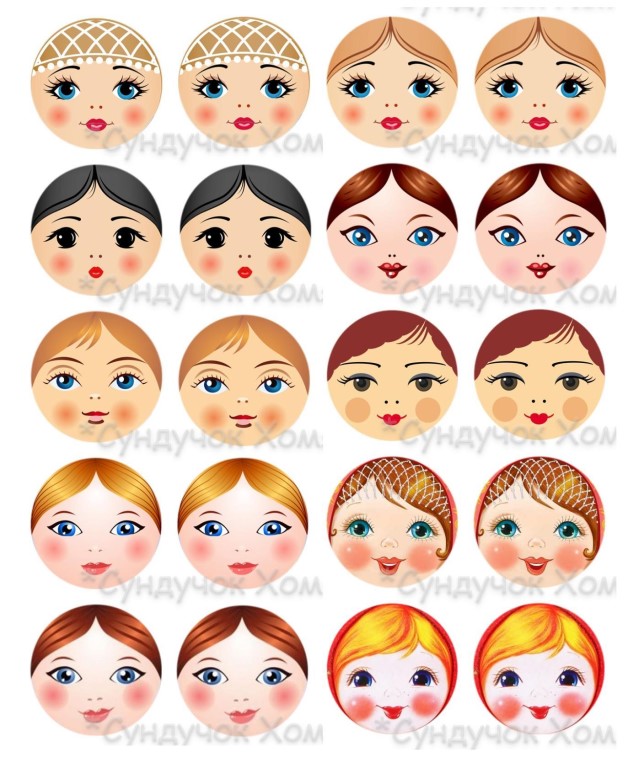 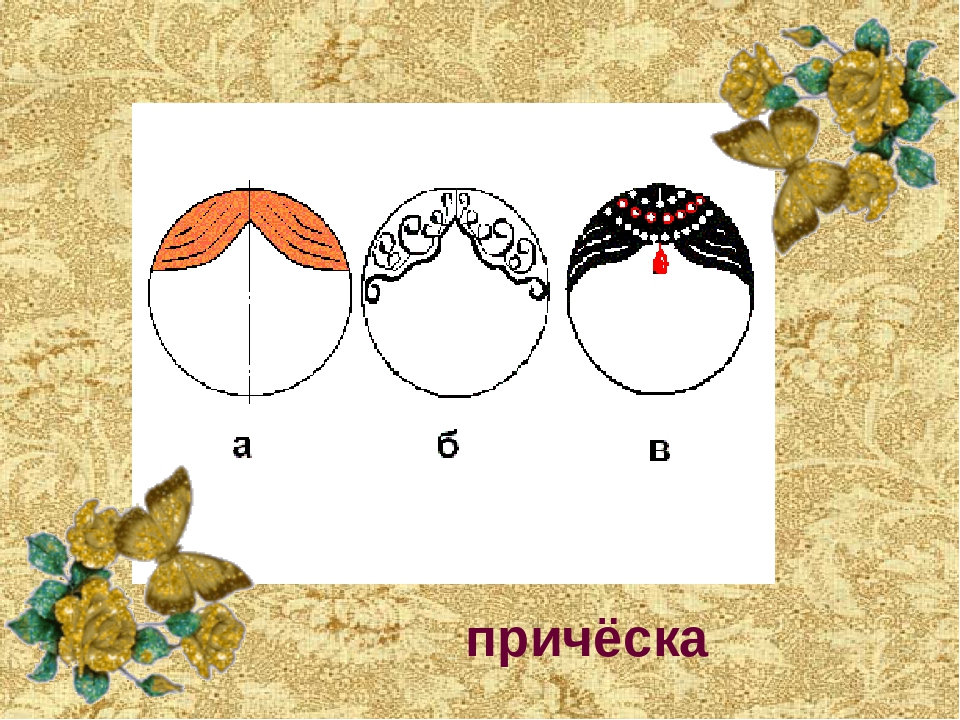 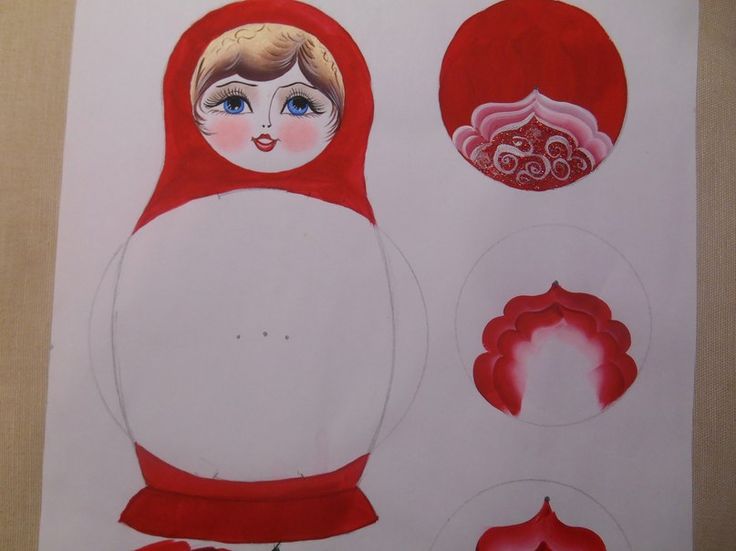 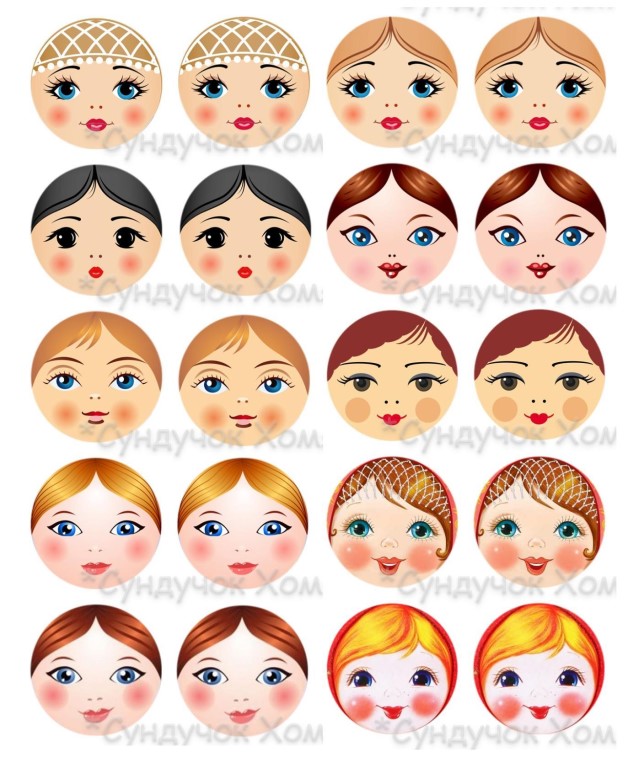 Намечаем брови и глаза, располагая их симметрично друг от друга. 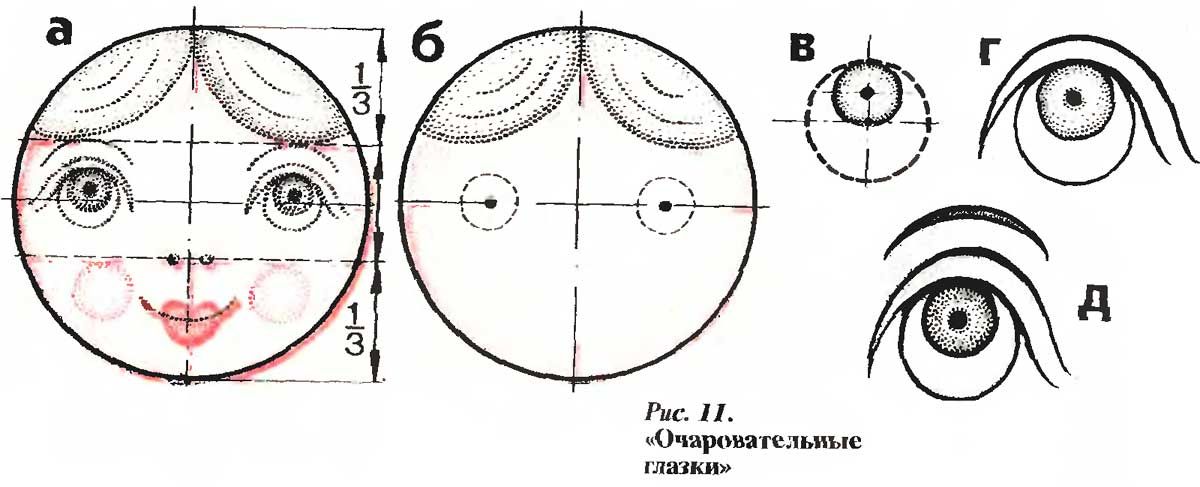 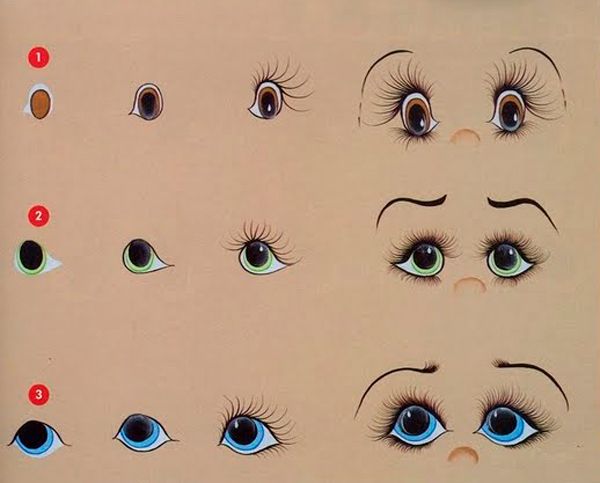 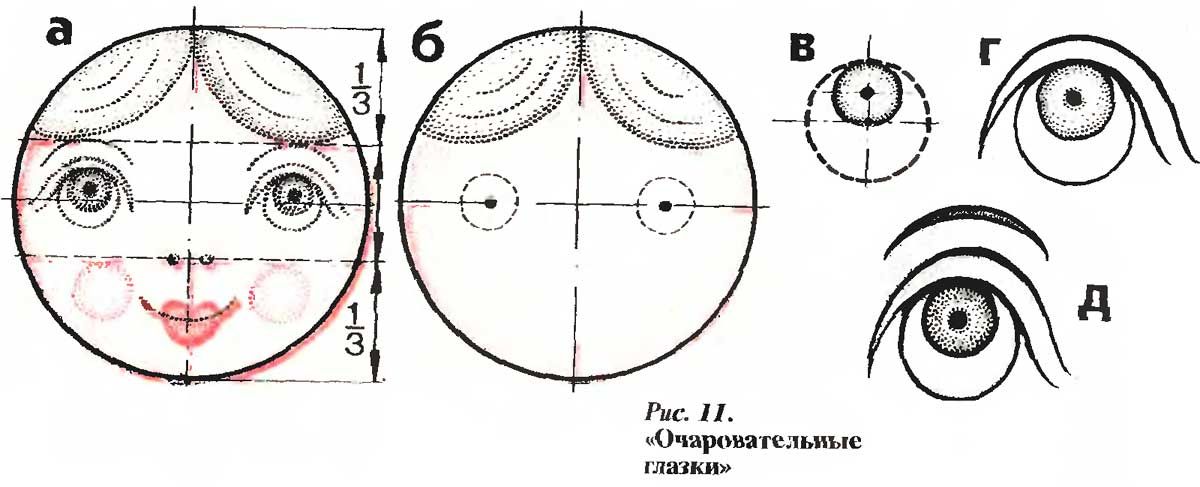 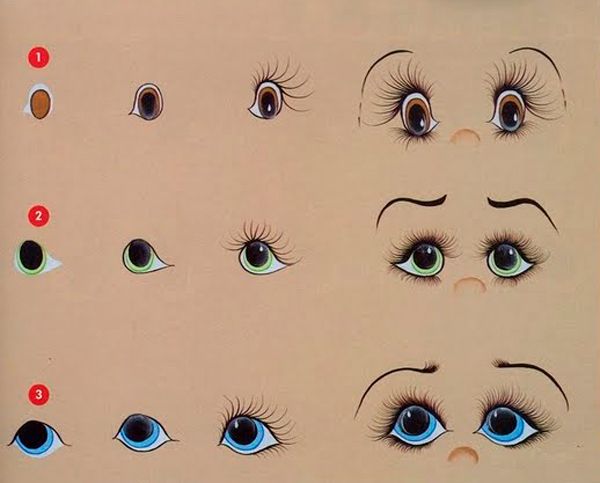 Далее обозначаем нос и губы. Очень сложно выразить психологический образ матрешки. Необходимо помнить, что уголки губ должны быть приподняты, чтобы матрешка улыбалась.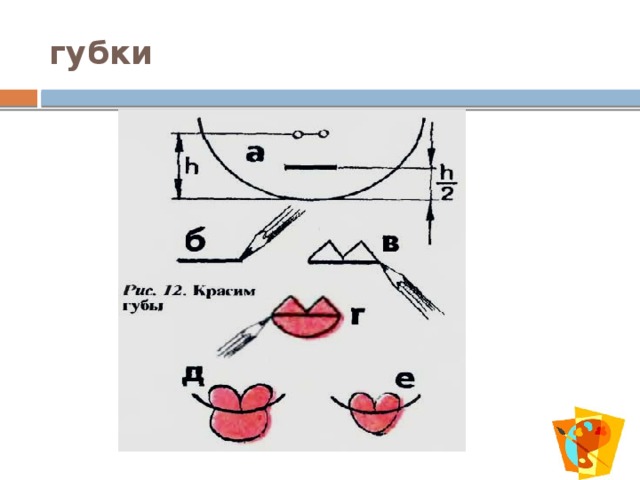 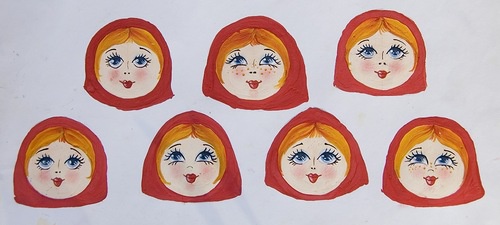 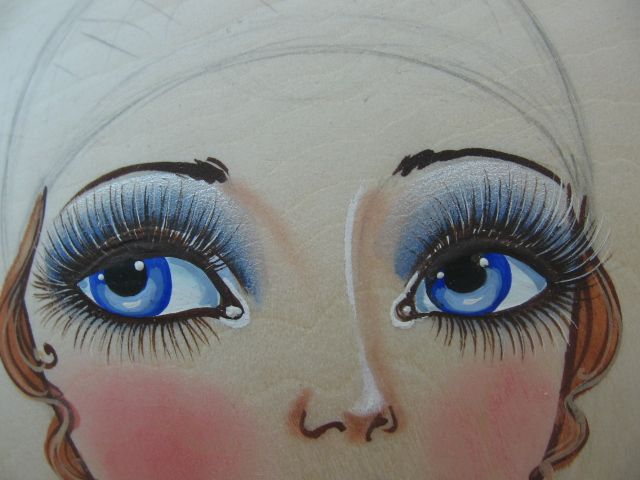 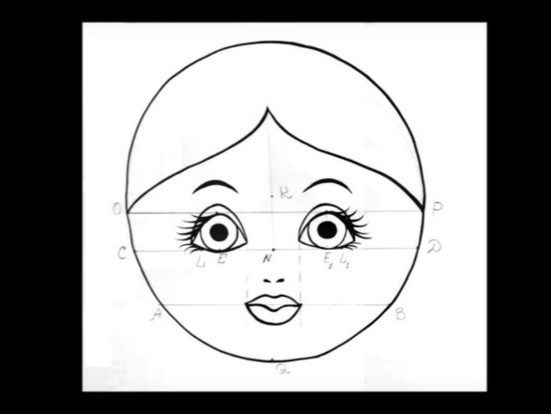 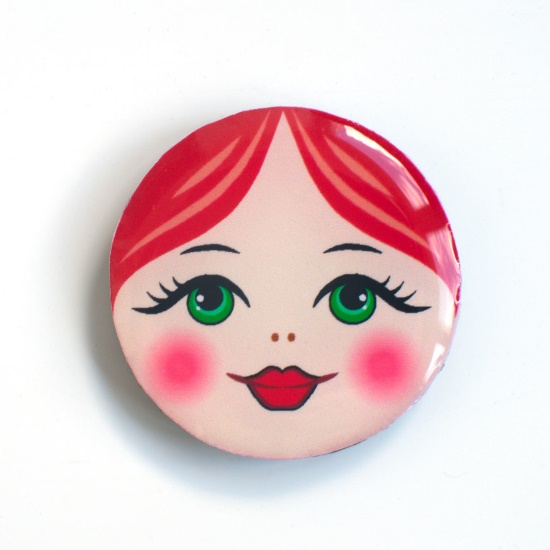 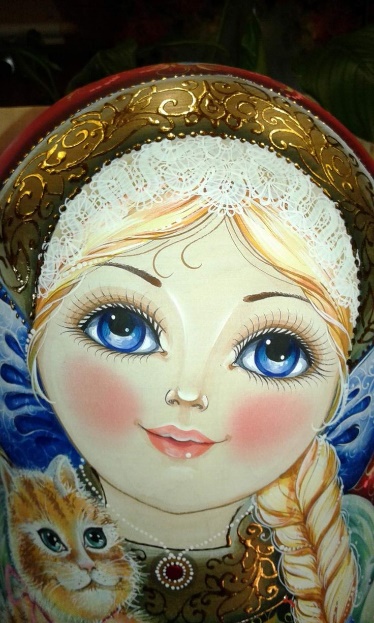 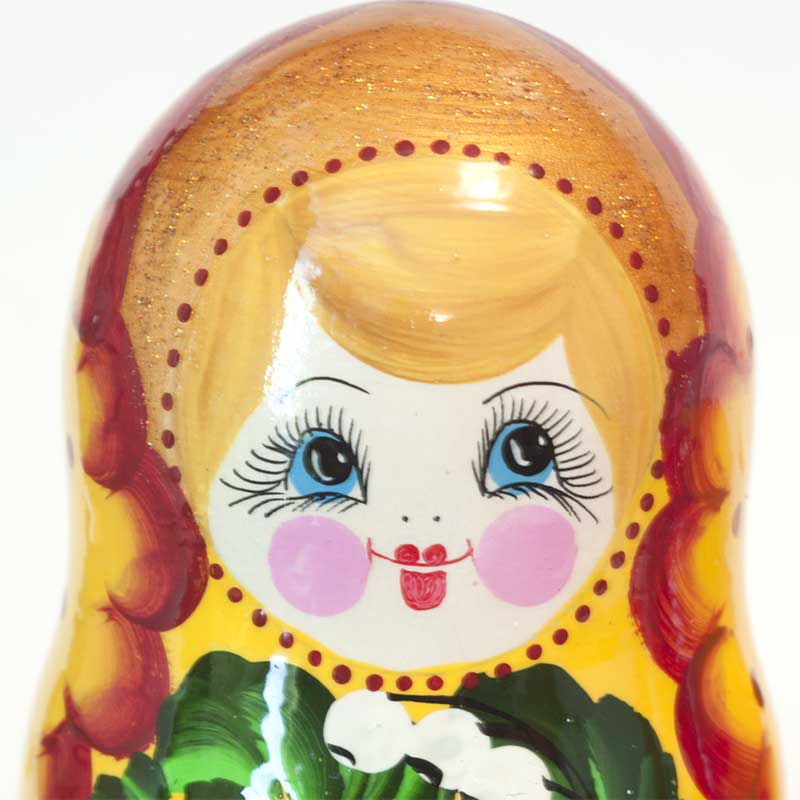 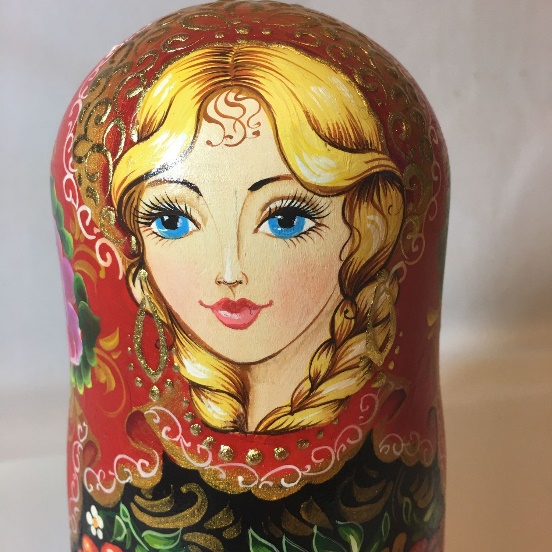 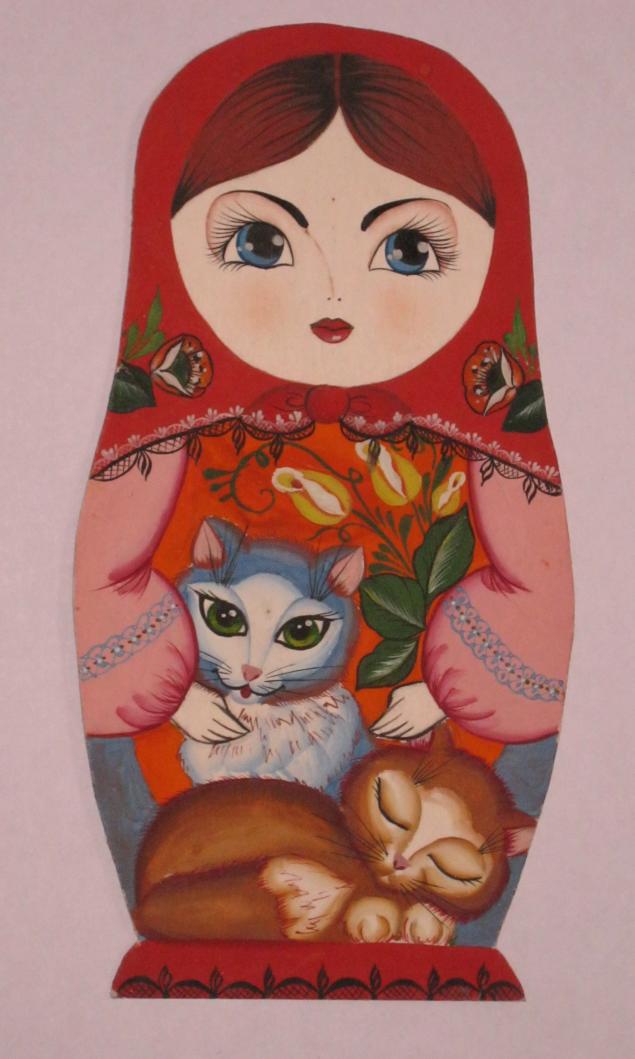 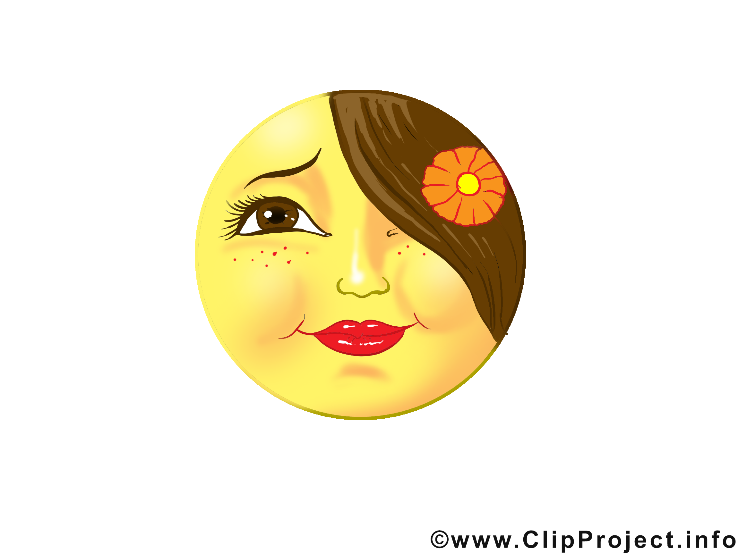 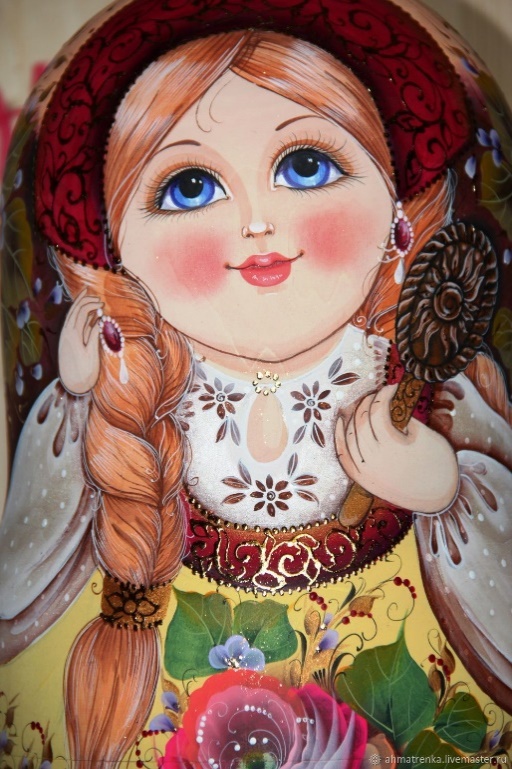 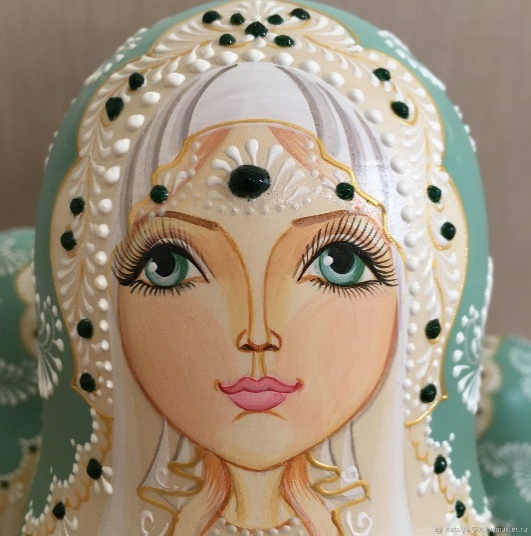 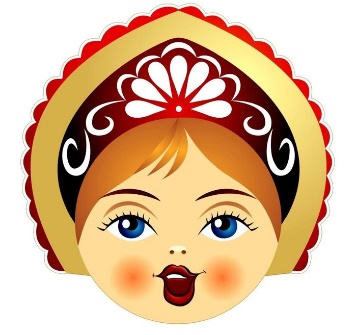 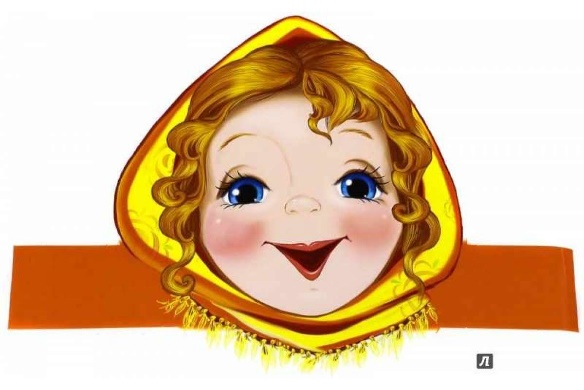 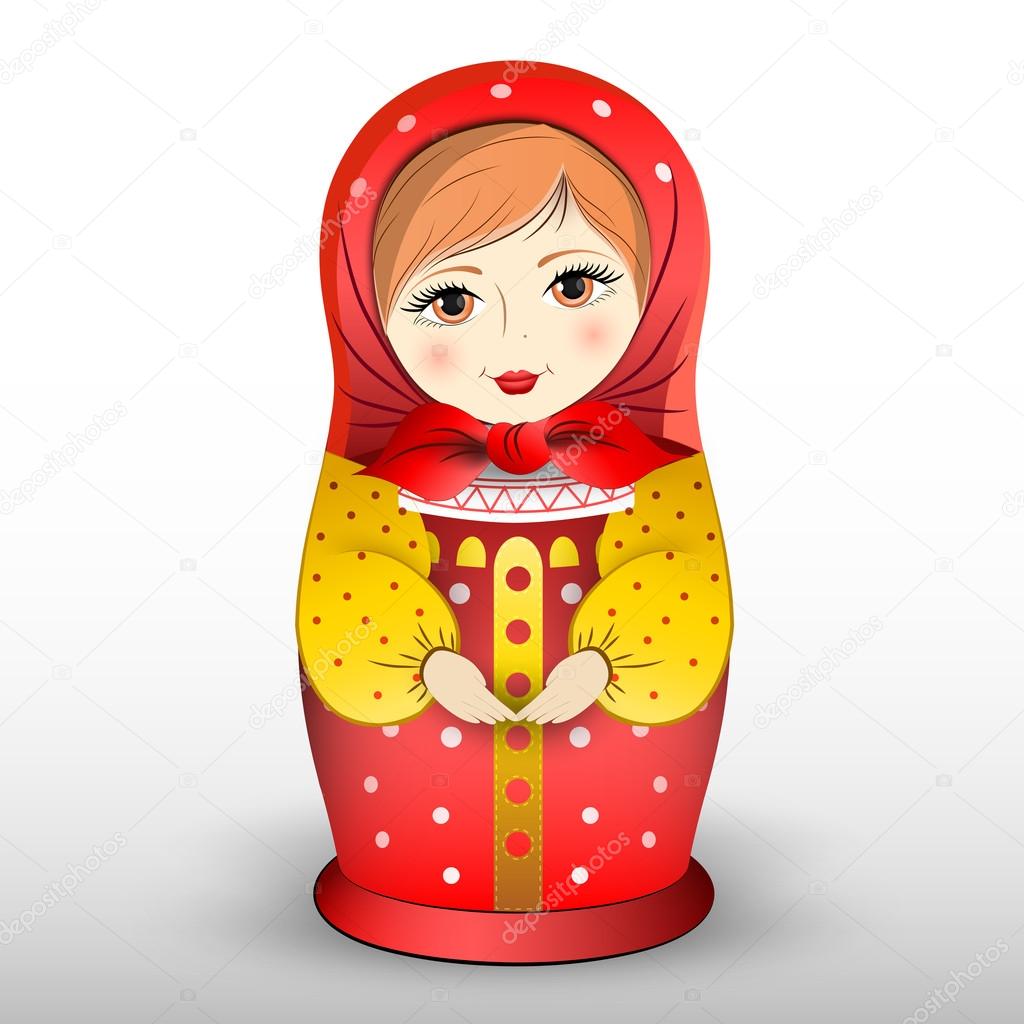 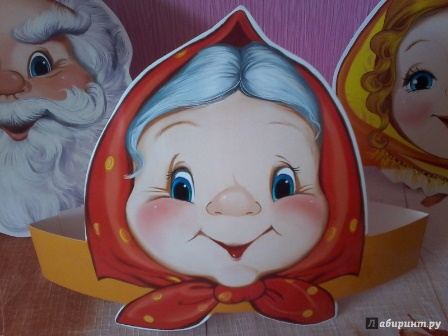 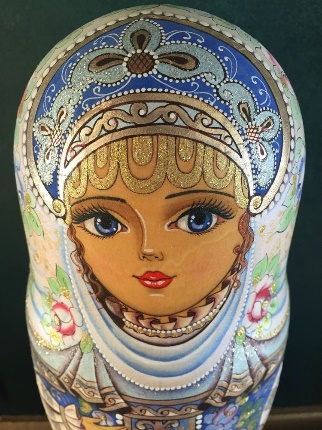 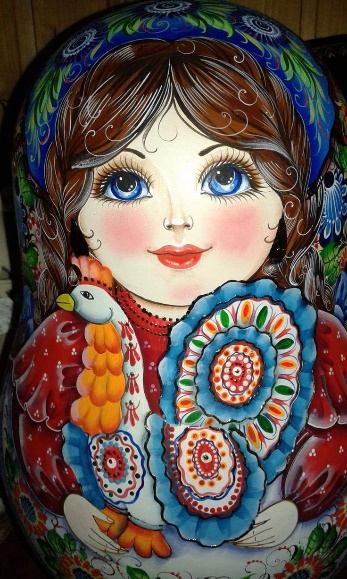 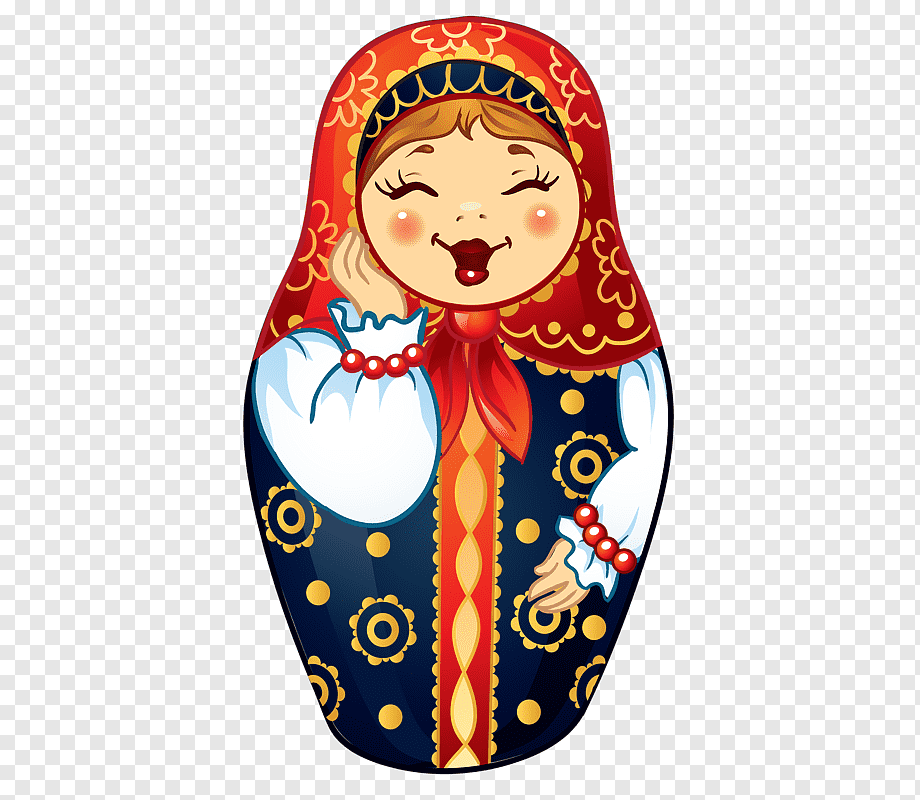 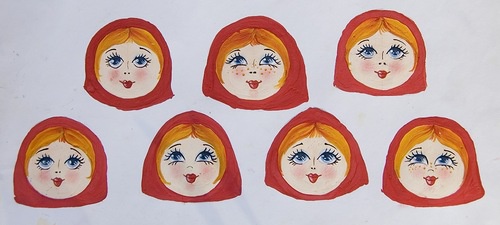 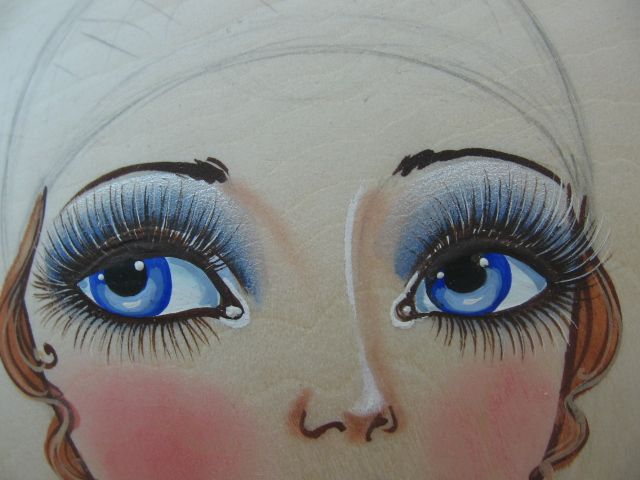 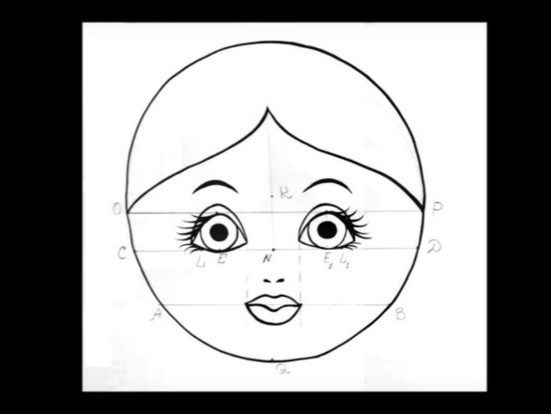 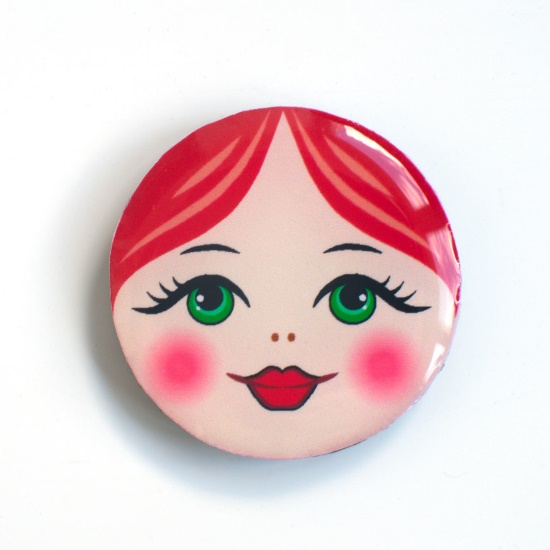 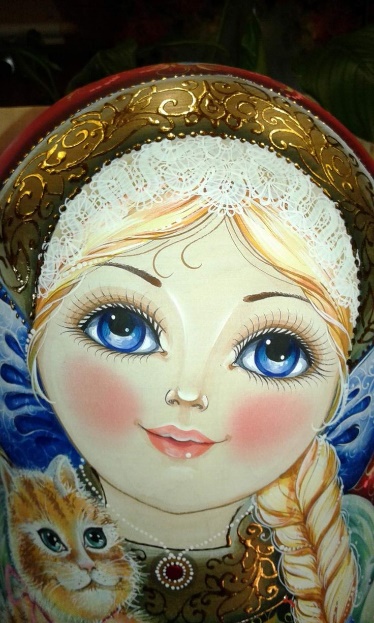 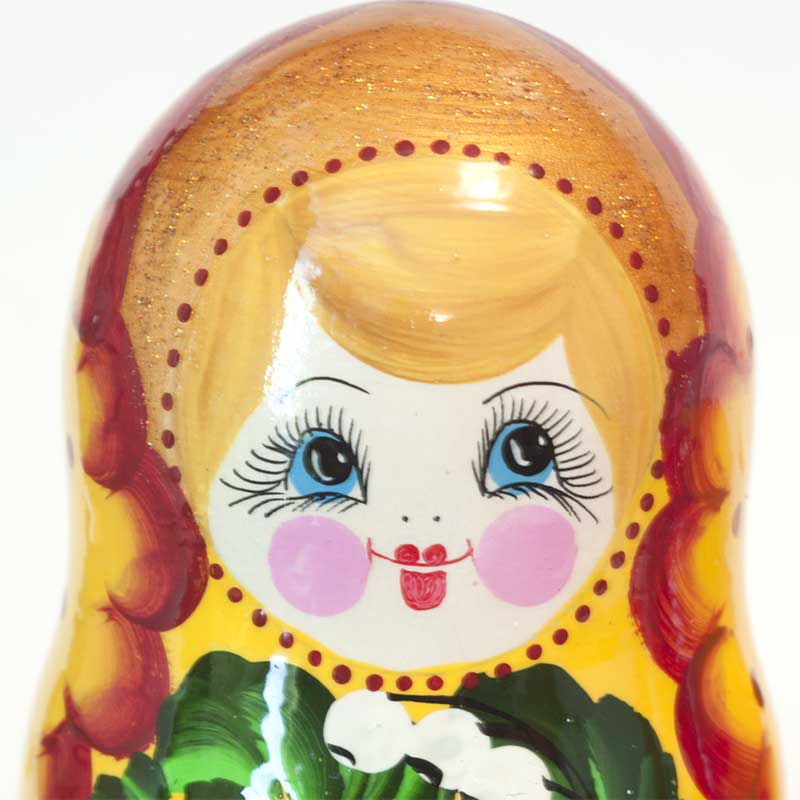 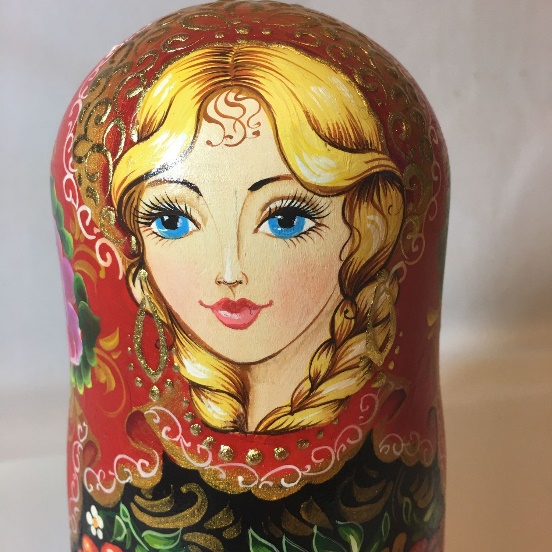 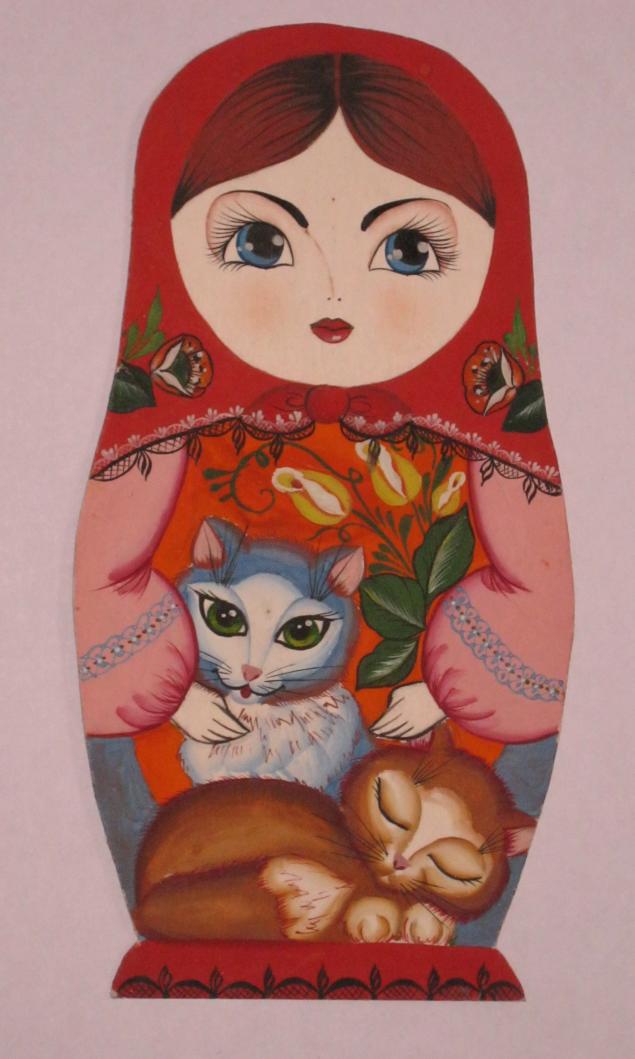 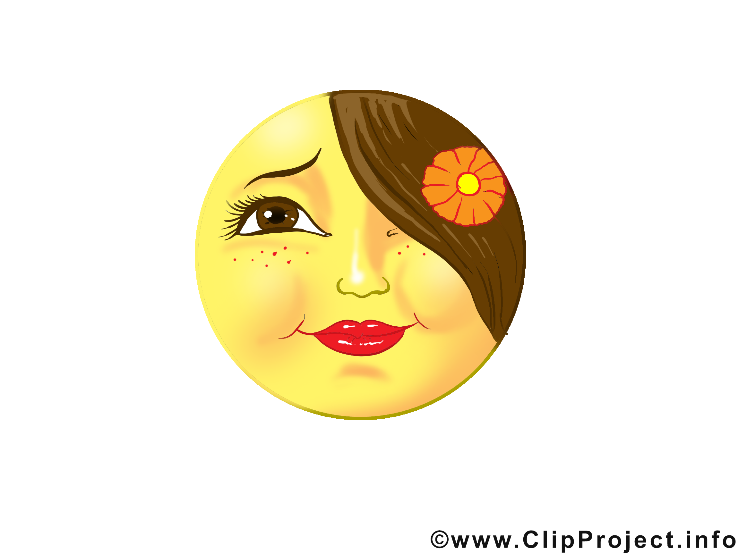 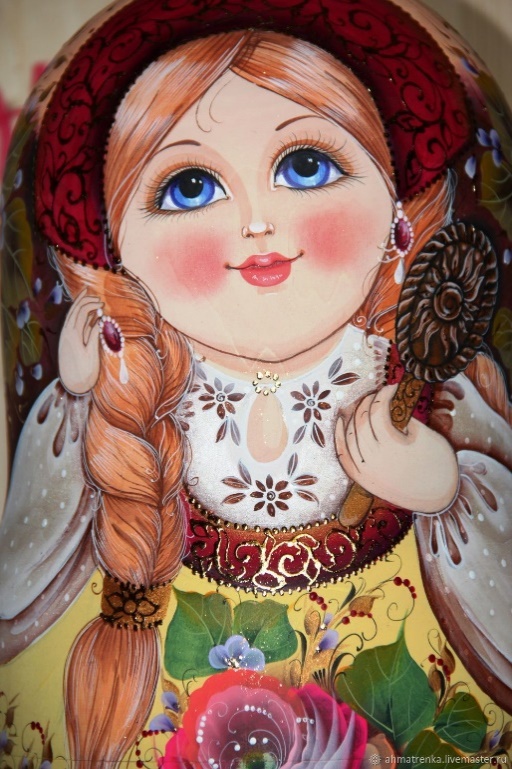 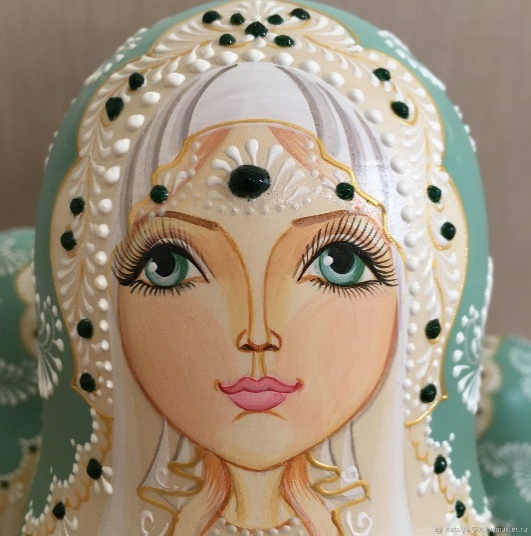 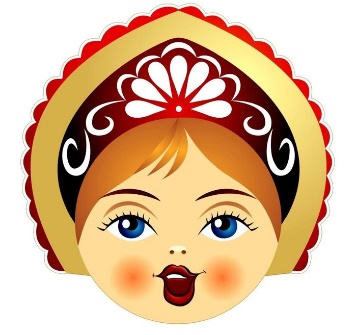 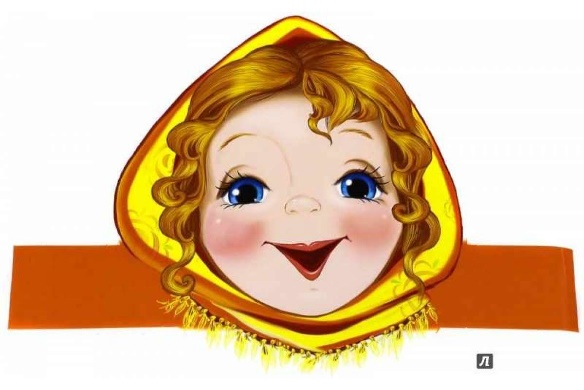 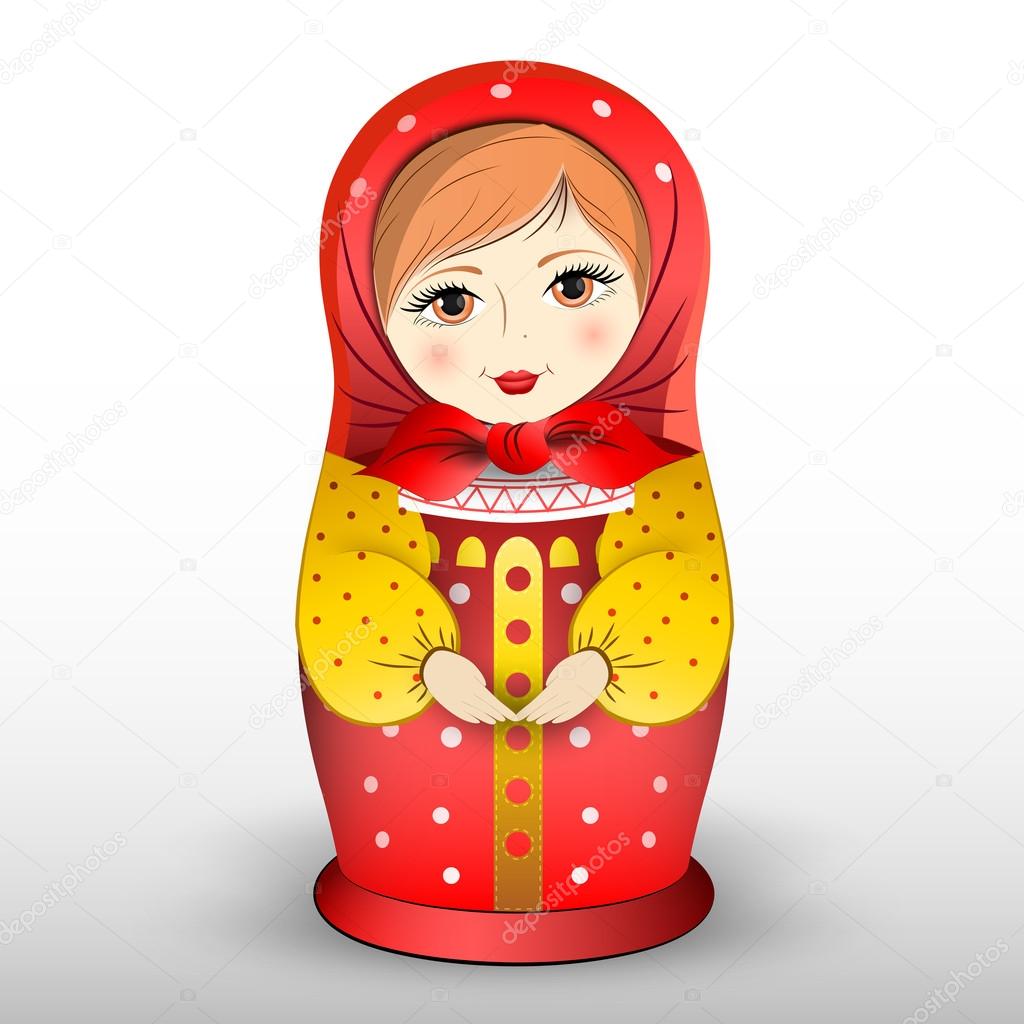 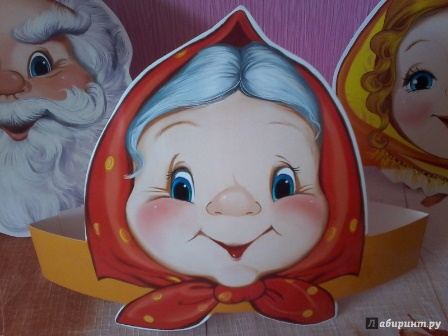 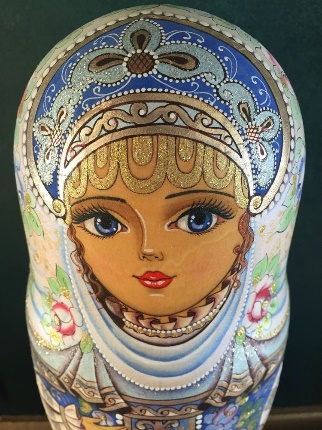 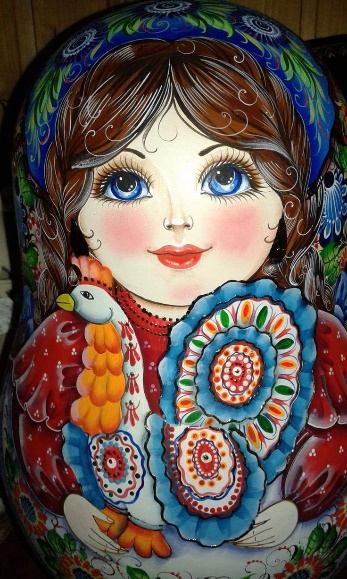 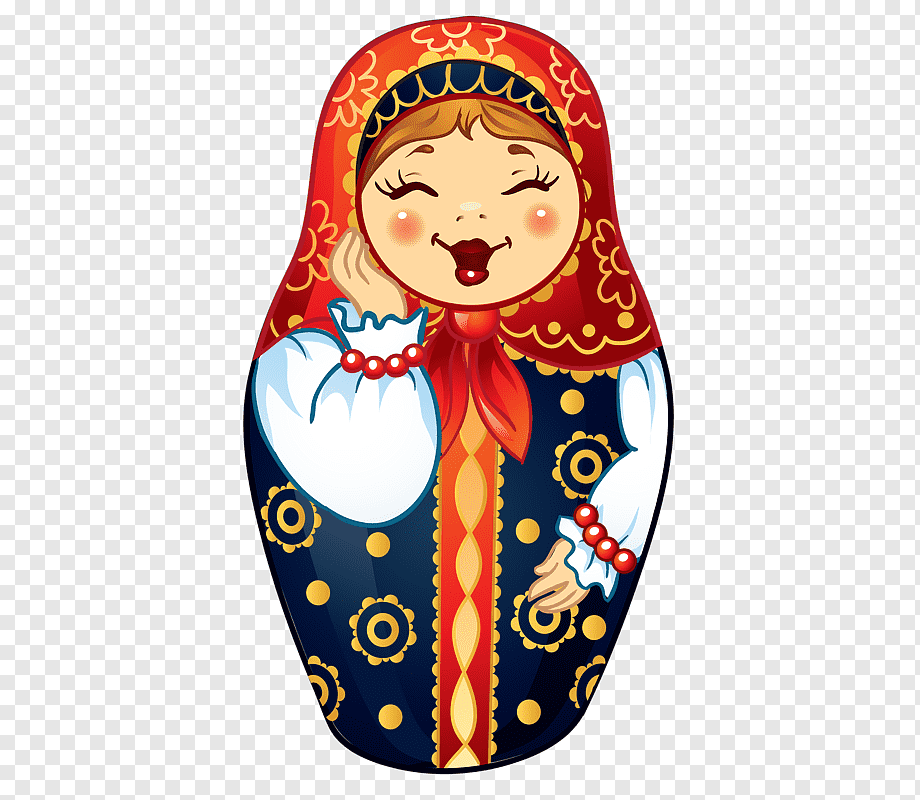 ЭКОЛОГИЯ III курс гр.618.10-22.10.21Презентации и фотоотчеты присылать на почту olhagulimova@yandex.ruТема: Экологические проблемы промышленных и бытовых отходов в городе.Написать сообщения по темам (используя интернет-ресурс): «Экологические проблемы г.Дзержинска, Нижегородской области»«Степень загрязненности атмосферы в районах Н.Новгорода»Техника художественной росписи изделий из дереваЗадания должны быть выполнены до 23 октября 2021года и высланы на электронную почту nosovajlya59@mail.ruЗадание № 1:Разработка эскиза городецкой росписи композиционным построением «Гирлянда» с включением коня на фоне на формате ватмана А - 4. Подобрать цветовое решение к эскизу. Выполнение контура орнамента и заливка фона на эскизе.Конь, как правило,  располагается в центральной части эскиза, и является центром композиции. Композиционное построение в большинстве случаев используется гирлянда.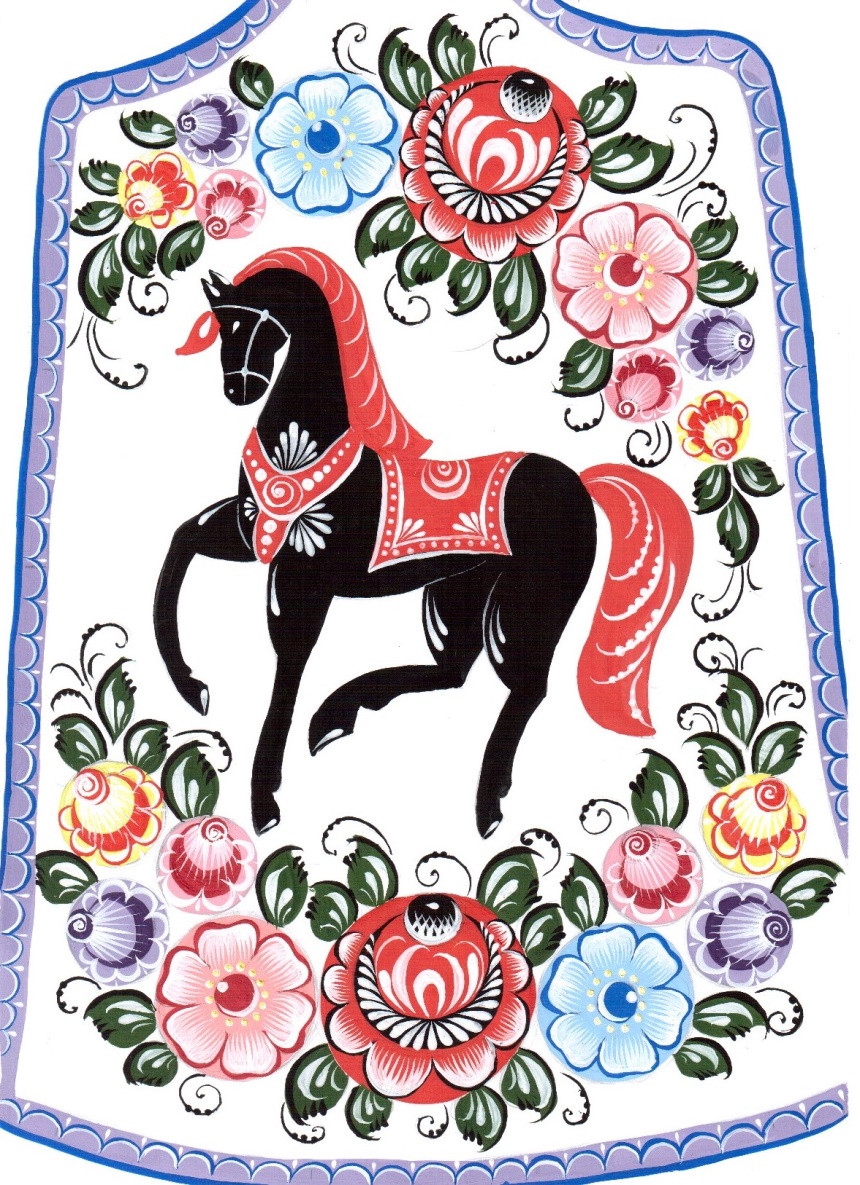 Учебная практикаЗадание № 1:Разработать эскиз городецкой росписи композиционным построением «Гирлянда» с включением птицы на фоне на формате ватмана А - 4. Подобрать цветовое решение к эскизу. 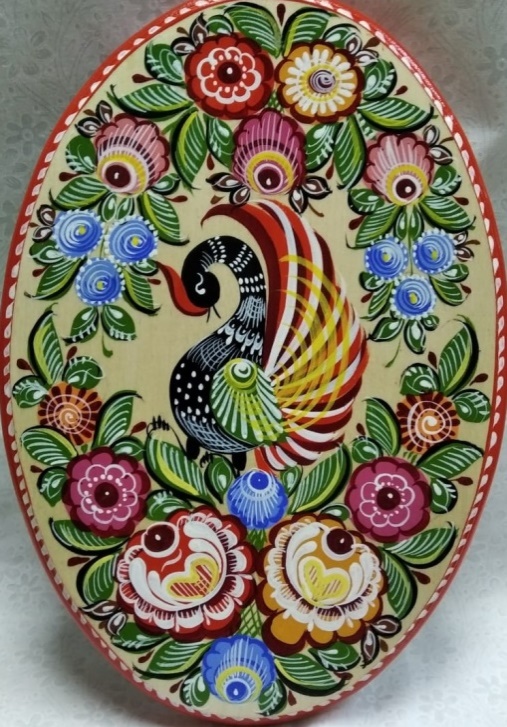 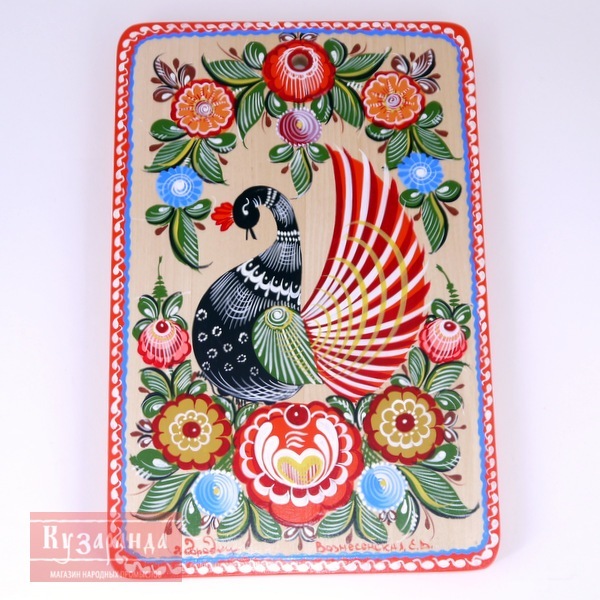 Группа 6 Экономика Оформить в тетради тему «Круговорот производства и обмена продукции в экономической системе»Группа 6 ОБЖ Подготовиться к проверочной работе по теме «Понятие и классификация чрезвычайных ситуаций»